地盤通信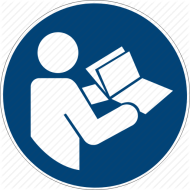 SWS試験実施状況アンケートのお願い2021年度に発足した住品協SWS技術小委員会では、正確なスクリューウエイト貫入試験（SWS試験）を実施するために必要な調査時の管理項目や管理手法についての検討・検証を行っています。その中で協会員の皆様の現在のSWS試験の保有試験機や，試験方法、管理状況についてアンケート調査を行い，検討に反映させたいと考えています。　以下のアンケートにご協力いただきますよう，よろしくお願い申し上げます。住品協SWS技術小委員会貴社にて保有されているSWS試験機についてご回答ください。（自社保有機に限る）貴社にて使用されているスクリューポイントについてご回答ください。（製造メーカーのみでも可）スクリューポイントを交換するタイミングは、どのタイミングですか？また、交換頻度の目安があればご回答ください。該当部分の回答欄に“○”を付けてください。（複数回答可）交換頻度　　　１．にて全自動調査機を保有されている方へ質問です。調査機のメーカー校正を行っている場合、どの程度の間隔で行っていますか？　該当部分の回答欄に“○”を付けてください。１．にてジオカルテ調査機を使用されている場合、調査時の測定モードはどのように設定されていますか？　該当部分の回答欄に“○”を付けてください。（複数回答可）５．にてニ.個別パラメータ設定と回答された方へ質問です。どのようなパラメータ設定を行っていますか？昨年、地盤調査のデータ偽造が問題となりましたが、測定データの偽造・改ざん防止のための対策は実施していますか？（複数回答可）その他、住品協技術委員会の活動についてご要望・ご意見等がありましたらご記入お願いします。以上、アンケートにご協力を頂きまして誠にありがとうございます。調査機の種類製造メーカー/調査機名保有台数例手動・半自動・全自動日東精工 /  ジオカルテⅣ5台1手動・半自動・全自動台2手動・半自動・全自動台3手動・半自動・全自動台4手動・半自動・全自動台5手動・半自動・全自動台製造メーカー　スクリューポイントの材質（規格,種類）　　鋼材の追加処理　例㈱地盤鋼材JIS G4051，S50C等焼き入れ有り等1234交換するタイミング交換するタイミング回答欄イ.最大径が32mmになったとき。（摩耗1mm）ロ.最大径が31mmになったとき。（摩耗2mm）ハ.最大径が30mmになったとき。（摩耗3mm）ニ.スクリューポイントの長さが10mm短くなったとき。ホ.スクリューポイントの長さが15mm短くなったとき。ヘ.その他（理由　　　　　　　　　　　　　　　　　　　　　　　　　　　　　　　　　　　）　　　　　　　　　　　　　　　　　　　　　　　　　　　　　期　間1～2週間程度  3～4週間程度　1ヶ月程度　それ以上（　　　ヶ月 程度）　現場数約（　　　　　　）現場毎回答欄回答欄イ.6ヶ月ニ.1年ロ.2年ホ.3年ハ.その他（期間　　　　　　　）ヘ.実施していない回答欄イ.標準モード1ロ.標準モード3ハ.JISモードニ.ユーザーモード（個別パラメータ設定）　※上記　イ、ロ、ハ以外ホ.モード設定についてよく分からない回答欄イ.データ転送機能を採用して対策している。ロ.調査時のレシート提出や、改ざんを防止するチェック方法を採用している。ハ.調査員の複数配置や調査員への教育指導による防止策を実施している。ニ.特別な対策は実施していない。ホ.今後対策を行う予定である。（方法　　　　　　　　　　　　　　　　　　　　　　　　　）